Спогади про війну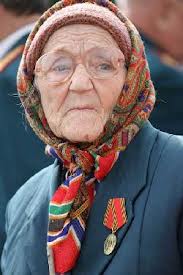 Багато горя принесла Велика Вітчизняна війна. Не було жодної сім'ї, з якої б на фронт не пішов батько чи син, брат чи дідусь. Мою сім'ю теж не минуло лихо війни. Обидва мої прадідусі Івани - воювали. Один з них - загинув у перші місяці війни, інший - повернувся після перемоги, мав нагороди, любив свято Перемоги, але ніколи про війну не розказував, говорив, що нічого розповідати, то був суцільний жах.Я хочу розповісти про жінок у моїй сім'ї, як вони перенесли війну і яке горе спіткало їх. Цю історію розповіла моя мама, а їй ще маленькій - розповіла бабуся, моя прабабуся.Мою прабабусю звуть Савченко Марія Мусіївна, у нашій сім'ї її звуть баба Муся. Зараз вона вже дуже старенька, їй 92 роки. Під час війни вона жила в селищі Ков'яги Банківського району. Її чоловік пішов на війну відразу на її початку, в червні 1941 року і свою четверту дитину, мою бабусю, вона народжувала 15липня уже без нього. Він ніколи не бачив своєї доньки, бо загинув. Бабуся говорить, що у лікарні були завішені вікна, було дуже темно і весь час було чути постріли і вибухи бомб, гуркіт літаків. Під час пологів вона навіть боялась кричати, так було страшно. Після пологів вона дізналась, що її чоловік буде їхати через село на фронт. Вона втекла з лікарні на станцію, щоб побачити його. Вона цілий день простояла на станції, але все марно, поїзда так і не було. Вони так більше і не зустрілися... Після війни, вона ще довго шукала дідуся, писала листи до воєнкомату, щоб дізнатись де він загинув, але відповідь одна: „Без вісти пропав”.Його ім'я, як і багато інших односельців, що не повернулись з війни є на пам’ятній дошці на могилі Невідомого солдата у с. Ков'яги.Бабуся говорила, що її село декілька разів переходило „із рук в руки”. Одного разу в її домі був навіть невеликий штаб Червоної армії, бо в неї завжди було чисто в домі, було багато квітів. Під час бомбувань вони вже навчились ховатися самі і ховати корову, добре що поруч був невеликий лісок. Бабуся говорила, що її діти у важкий час були слухняними, знали що робити.У той нещасливий день було прохолодно. Оскільки, навколо Харкова точились запеклі бої, то літаки бомбили село, хоча, за словами бабусі, великих військ у ньому не було. Коли мешканці села почули гуркіт літаків, вони почали тікати до лісу. Бабуся відвела дітей і повернулась до хати. Чому вона зараз і сама не розуміє. Каже, що ноги самі принесли, мабуть чули наближення біди. Тільки вона підійшла до хати, як одна з бомб влучила в нього. З дому залишилась тільки половина. Із-за розбитої стіни було видно фікус, улюблену квітку бабусі. Чомусь з того часу вона не любить кімнатних квітів, особливо фікус. Але на цьому лихо не закінчилось. Коли гуркіт трохи вчух, вона почула стогін. То була її невістка, бабуся Стефанія. Коли вона побачила, що бомба влучила у дім, то прибігла на допомогу, але сама попала під осколок. Моя бабуся несла поранену Стешу на собі до лісу, вона дуже боялась, що та помре, боялась налякати малих дітей. Село тоді бомбили довго. В лісі діти допомогли розвести вогнище, щоб нагріти води і обробити рану. В лісі вони прожили два дні. Коли я слухала цю розповідь, то уявляла як страшно було у той час всім. Мабуть тому люди не дуже згадують про війну, щоб ие переживати ці страхи знову. Повністю будинок відремонтували тільки після війни, а всю війну сім'я прожила в одній кімнаті, дах був укритий очеретом. Складно їм було. Бабусі допомогла вистояти тільки велика сила волі і віра у перемогу...Треба понад усе на світі берегти мир і спокій. Щоб не допускати помилок минулого треба краще вивчати історію і мріяти тільки про краще майбутнє.